Міністерство освіти і науки УкраїниКиївський національний університет технологій та дизайнуЗАТВЕРДЖЕНО ВЧЕНОЮ РАДОЮГолова Вченої ради КНУТД_________________ Іван Грищенко(протокол від «___» _____ 20__ р.№___ )освітньо-професійна Програма______________ІНДУСТРІЯ МОДИ______________Рівень вищої освіти _______другий (магістерський)_____________________Ступінь вищої освіти _______магістр_______________________________Галузь знань __________18  Виробництво та технології___________________Спеціальність ______182  Технології легкої промисловості ________________Кваліфікація _____магістр з технологій легкої промисловості__________________Київ 2021 р.Лист погодженняОсвітньо-професійної програми ______________ІНДУСТРІЯ МОДИ______________________(назва освітньої програми)Рівень вищої освіти ____другий (магістерський) ____________________________Ступінь вищої освіти ______магістр_____________________________________Галузь знань ____18   Виробництво та технології _____________________________Спеціальність ___182  Технології легкої промисловості_________________________Проректор з науково-педагогічної діяльності (освітня діяльність)_______________   _______________________   Оксана Моргулець(дата)			(підпис)			Схвалено Вченою радою факультету___індустрії моди_____________________________							      (повна назва факультету/інституту)Протокол від «__15__» ___березня_____ 2021  року № __11__Декан факультету______індустрії моди___________________________________________(повна назва факультету/інституту)____________ _______________________   ЛюдмилаЗУБКОВА(дата)		(підпис)			Обговорено та рекомендовано на засіданні кафедри_конструювання та технології виробів зі шкіри_________________________________________Протокол від «_15___» __лютого______ 2021 року № _9___Завідувач кафедри_ конструювання та технології виробів зі шкіри ___________________(повна назва кафедри)____________ _______________________   Ольга ГАРАНІНА(дата)		(підпис)			Гарант освітньої програми____________ _______________________   Наталія Первая(дата)		(підпис)			Введено в дію наказом КНУТД від «___» ______ 2021  року № ___.ПередмоваРОЗРОБЛЕНО: Київський національний університет технологій та дизайнурозробники: Гарант освітньої програми  _Первая Наталія Володимирівна, д.т.н., доцент, професор кафедри конструювання та технології виробів із шкіри Київського національного університету технологій та дизайну.Члени робочої групи: Кернеш Вікторія Пилипівна, к.т.н., доцент, доцент кафедри конструювання та технології виробів із шкіри Київського національного університету технологій та дизайну;Яценко Марина Володимирівна, к.т.н., доцент, доцент кафедри технології та конструювання швейних виробів Київського національного університету технологій та дизайну;Смоленська Богдана Cтаніславівна, студентка факультету індустрії моди Київського національного університету технологій та дизайну.РЕЦЕНЗІЇ ЗОВНІШНІХ СТЕЙКХОЛДЕРІВ:1. Іванова Л.М., директор  ТОВ «ДАНА-МОДА», м. Київ.2. Корсуненко Г.В., директор ТОВ «Київський будинок моди», м.Київ.3. Липський Т.М., директор ФОП «Липський Т.М.», м. Київ.4. Бондар О.І., директор ТОВ «Прайм Шуз», Київська обл., м. Бровари.5. Абрамова Т.Б., директор ТОВ «Дім моди «РІТО», м. Київ.1. Профіль освітньо-професійної програми Індустрія моди2. Перелік компонентів освітньо-професійної програми та їх логічна послідовність2.1  Перелік компонентів освітньо-професійної програми  другого (магістерського) рівня вищої освіти2.2 Структурно-логічна схема підготовки магістрів освітньо-професійної програми  Індустрія моди     зі спеціальності 182 Технології легкої промисловості 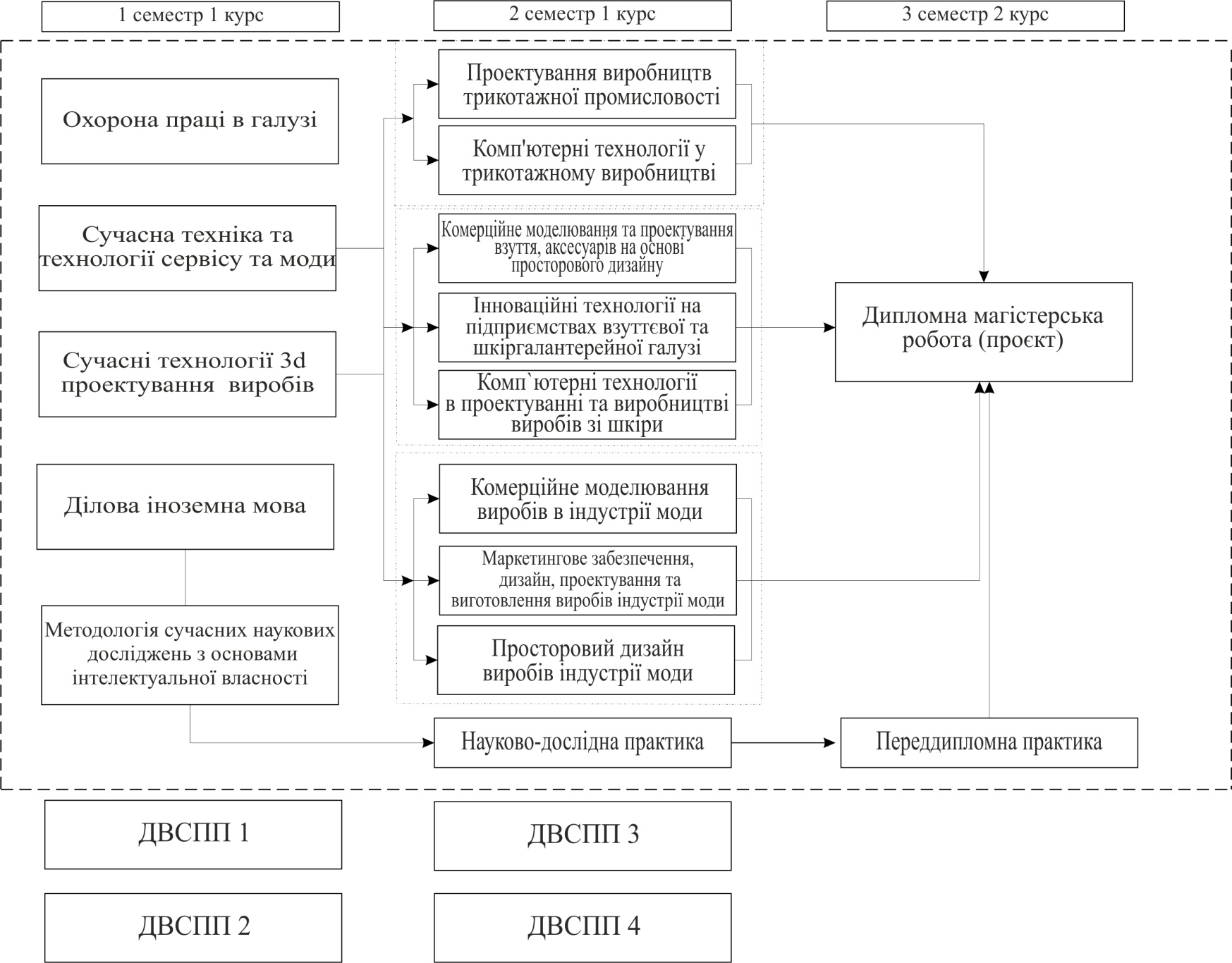 3. Форма атестації здобувачів вищої освіти 4. Матриця відповідності програмних компетентностей компонентам освітньої програми 5. Матриця забезпечення програмних результатів навчання відповідними компонентами освітньої програмиХронологія перегляду освітньої програмиЗміни внесені до освітньої програми відповідно до рішення вченої ради факультету інституту індустрії моди  (повна назва факультету)1 – Загальна інформація1 – Загальна інформація1 – Загальна інформація1 – Загальна інформація1 – Загальна інформація1 – Загальна інформація1 – Загальна інформація1 – Загальна інформаціяПовна назва закладу вищої освіти та структурного підрозділуПовна назва закладу вищої освіти та структурного підрозділуПовна назва закладу вищої освіти та структурного підрозділуПовна назва закладу вищої освіти та структурного підрозділуПовна назва закладу вищої освіти та структурного підрозділуПовна назва закладу вищої освіти та структурного підрозділуКиївський національний університет технологій та дизайнуКафедра  конструювання та технології виробів зі шкіри.Київський національний університет технологій та дизайнуКафедра  конструювання та технології виробів зі шкіри.Ступінь вищої освіти та кваліфікація мовою оригіналуСтупінь вищої освіти та кваліфікація мовою оригіналуСтупінь вищої освіти та кваліфікація мовою оригіналуСтупінь вищої освіти та кваліфікація мовою оригіналуСтупінь вищої освіти та кваліфікація мовою оригіналуСтупінь вищої освіти та кваліфікація мовою оригіналуРівень вищої освіти – другий (магістерський).Ступінь вищої освіти – магістр.Галузь знань – 18 Виробництво та технології.Спеціальність – 182 Технології легкої промисловості.Рівень вищої освіти – другий (магістерський).Ступінь вищої освіти – магістр.Галузь знань – 18 Виробництво та технології.Спеціальність – 182 Технології легкої промисловості.Тип диплому та обсяг освітньої програмиТип диплому та обсяг освітньої програмиТип диплому та обсяг освітньої програмиТип диплому та обсяг освітньої програмиТип диплому та обсяг освітньої програмиТип диплому та обсяг освітньої програмиДиплом магістра, одиничний, 90 кредитів ЄКТС.Диплом магістра, одиничний, 90 кредитів ЄКТС.Наявність акредитаціїНаявність акредитаціїНаявність акредитаціїНаявність акредитаціїНаявність акредитаціїНаявність акредитаціїСертифікат про акредитацію спеціальності 182 Технології легкої промисловості ступеня магістр від 27 червня 2017 р.  НД № 1185369. Сертифікат про акредитацію спеціальності 182 Технології легкої промисловості ступеня магістр від 27 червня 2017 р.  НД № 1185369. Цикл/рівеньЦикл/рівеньЦикл/рівеньЦикл/рівеньЦикл/рівеньЦикл/рівеньНаціональна рамка кваліфікацій України – 7 рівень.Національна рамка кваліфікацій України – 7 рівень.ПередумовиПередумовиПередумовиПередумовиПередумовиПередумовиСтупінь бакалавра.Ступінь бакалавра.Мова(и) викладанняМова(и) викладанняМова(и) викладанняМова(и) викладанняМова(и) викладанняМова(и) викладанняУкраїнська.Українська.Термін дії освітньої програмиТермін дії освітньої програмиТермін дії освітньої програмиТермін дії освітньої програмиТермін дії освітньої програмиТермін дії освітньої програмиДо 1 липня 2023 р. До 1 липня 2023 р. Інтернет-адреса постійного розміщення опису освітньої програмиІнтернет-адреса постійного розміщення опису освітньої програмиІнтернет-адреса постійного розміщення опису освітньої програмиІнтернет-адреса постійного розміщення опису освітньої програмиІнтернет-адреса постійного розміщення опису освітньої програмиІнтернет-адреса постійного розміщення опису освітньої програмиhttp://knutd.edu.ua/ekts/http://knutd.edu.ua/ekts/2 – Мета освітньої програми2 – Мета освітньої програми2 – Мета освітньої програми2 – Мета освітньої програми2 – Мета освітньої програми2 – Мета освітньої програми2 – Мета освітньої програми2 – Мета освітньої програмиПідготовка фахівців, які володіють глибокими знаннями, а також базовими й професійними компетентностями в галузі fashion-індустрії та виробництва виробів легкої промисловості, що направлені на здобуття студентом знань, вмінь, навичок та здатностей до науково-дослідної діяльності в дизайні та проектуванні асортименту виробів та інших споживчих товарів масового та індивідуального виробництва і спеціального призначення. Основними цілями програми є: формування та розвиток професійних, наукових і комунікативних компетентностей у науково-практичній діяльності в сфері розробки та просування конкурентоспроможних на зарубіжному та внутрішньому ринку товарів індустрії моди та технологій їх виготовлення.Підготовка фахівців, які володіють глибокими знаннями, а також базовими й професійними компетентностями в галузі fashion-індустрії та виробництва виробів легкої промисловості, що направлені на здобуття студентом знань, вмінь, навичок та здатностей до науково-дослідної діяльності в дизайні та проектуванні асортименту виробів та інших споживчих товарів масового та індивідуального виробництва і спеціального призначення. Основними цілями програми є: формування та розвиток професійних, наукових і комунікативних компетентностей у науково-практичній діяльності в сфері розробки та просування конкурентоспроможних на зарубіжному та внутрішньому ринку товарів індустрії моди та технологій їх виготовлення.Підготовка фахівців, які володіють глибокими знаннями, а також базовими й професійними компетентностями в галузі fashion-індустрії та виробництва виробів легкої промисловості, що направлені на здобуття студентом знань, вмінь, навичок та здатностей до науково-дослідної діяльності в дизайні та проектуванні асортименту виробів та інших споживчих товарів масового та індивідуального виробництва і спеціального призначення. Основними цілями програми є: формування та розвиток професійних, наукових і комунікативних компетентностей у науково-практичній діяльності в сфері розробки та просування конкурентоспроможних на зарубіжному та внутрішньому ринку товарів індустрії моди та технологій їх виготовлення.Підготовка фахівців, які володіють глибокими знаннями, а також базовими й професійними компетентностями в галузі fashion-індустрії та виробництва виробів легкої промисловості, що направлені на здобуття студентом знань, вмінь, навичок та здатностей до науково-дослідної діяльності в дизайні та проектуванні асортименту виробів та інших споживчих товарів масового та індивідуального виробництва і спеціального призначення. Основними цілями програми є: формування та розвиток професійних, наукових і комунікативних компетентностей у науково-практичній діяльності в сфері розробки та просування конкурентоспроможних на зарубіжному та внутрішньому ринку товарів індустрії моди та технологій їх виготовлення.Підготовка фахівців, які володіють глибокими знаннями, а також базовими й професійними компетентностями в галузі fashion-індустрії та виробництва виробів легкої промисловості, що направлені на здобуття студентом знань, вмінь, навичок та здатностей до науково-дослідної діяльності в дизайні та проектуванні асортименту виробів та інших споживчих товарів масового та індивідуального виробництва і спеціального призначення. Основними цілями програми є: формування та розвиток професійних, наукових і комунікативних компетентностей у науково-практичній діяльності в сфері розробки та просування конкурентоспроможних на зарубіжному та внутрішньому ринку товарів індустрії моди та технологій їх виготовлення.Підготовка фахівців, які володіють глибокими знаннями, а також базовими й професійними компетентностями в галузі fashion-індустрії та виробництва виробів легкої промисловості, що направлені на здобуття студентом знань, вмінь, навичок та здатностей до науково-дослідної діяльності в дизайні та проектуванні асортименту виробів та інших споживчих товарів масового та індивідуального виробництва і спеціального призначення. Основними цілями програми є: формування та розвиток професійних, наукових і комунікативних компетентностей у науково-практичній діяльності в сфері розробки та просування конкурентоспроможних на зарубіжному та внутрішньому ринку товарів індустрії моди та технологій їх виготовлення.Підготовка фахівців, які володіють глибокими знаннями, а також базовими й професійними компетентностями в галузі fashion-індустрії та виробництва виробів легкої промисловості, що направлені на здобуття студентом знань, вмінь, навичок та здатностей до науково-дослідної діяльності в дизайні та проектуванні асортименту виробів та інших споживчих товарів масового та індивідуального виробництва і спеціального призначення. Основними цілями програми є: формування та розвиток професійних, наукових і комунікативних компетентностей у науково-практичній діяльності в сфері розробки та просування конкурентоспроможних на зарубіжному та внутрішньому ринку товарів індустрії моди та технологій їх виготовлення.Підготовка фахівців, які володіють глибокими знаннями, а також базовими й професійними компетентностями в галузі fashion-індустрії та виробництва виробів легкої промисловості, що направлені на здобуття студентом знань, вмінь, навичок та здатностей до науково-дослідної діяльності в дизайні та проектуванні асортименту виробів та інших споживчих товарів масового та індивідуального виробництва і спеціального призначення. Основними цілями програми є: формування та розвиток професійних, наукових і комунікативних компетентностей у науково-практичній діяльності в сфері розробки та просування конкурентоспроможних на зарубіжному та внутрішньому ринку товарів індустрії моди та технологій їх виготовлення.3 – Характеристика освітньої програми3 – Характеристика освітньої програми3 – Характеристика освітньої програми3 – Характеристика освітньої програми3 – Характеристика освітньої програми3 – Характеристика освітньої програми3 – Характеристика освітньої програми3 – Характеристика освітньої програмиПредметна областьПредметна областьПредметна областьПредметна областьПрограма орієнтована на формування у здобувачів компетентностей щодо набуття глибоких знань, умінь та навичок зі спеціальності.Обов’язкові навчальні освітні компоненти – 73%, з них: дисципліни загальної підготовки – 9%, професійної підготовки – 32%, практична підготовка – 23%, вивчення іноземної мови – 4%, дипломне проектування – 32%. Дисципліни вільного вибору студента – 27% обираються із загальноуніверситетського каталогу відповідно до затвердженої процедури в Університеті.Програма орієнтована на формування у здобувачів компетентностей щодо набуття глибоких знань, умінь та навичок зі спеціальності.Обов’язкові навчальні освітні компоненти – 73%, з них: дисципліни загальної підготовки – 9%, професійної підготовки – 32%, практична підготовка – 23%, вивчення іноземної мови – 4%, дипломне проектування – 32%. Дисципліни вільного вибору студента – 27% обираються із загальноуніверситетського каталогу відповідно до затвердженої процедури в Університеті.Програма орієнтована на формування у здобувачів компетентностей щодо набуття глибоких знань, умінь та навичок зі спеціальності.Обов’язкові навчальні освітні компоненти – 73%, з них: дисципліни загальної підготовки – 9%, професійної підготовки – 32%, практична підготовка – 23%, вивчення іноземної мови – 4%, дипломне проектування – 32%. Дисципліни вільного вибору студента – 27% обираються із загальноуніверситетського каталогу відповідно до затвердженої процедури в Університеті.Програма орієнтована на формування у здобувачів компетентностей щодо набуття глибоких знань, умінь та навичок зі спеціальності.Обов’язкові навчальні освітні компоненти – 73%, з них: дисципліни загальної підготовки – 9%, професійної підготовки – 32%, практична підготовка – 23%, вивчення іноземної мови – 4%, дипломне проектування – 32%. Дисципліни вільного вибору студента – 27% обираються із загальноуніверситетського каталогу відповідно до затвердженої процедури в Університеті.Орієнтація освітньої програмиОрієнтація освітньої програмиОрієнтація освітньої програмиОрієнтація освітньої програмиОсвітньо-професійна програма для підготовки магістраОсвітньо-професійна програма для підготовки магістраОсвітньо-професійна програма для підготовки магістраОсвітньо-професійна програма для підготовки магістраОсновний фокус програми Основний фокус програми Основний фокус програми Основний фокус програми Акцент робиться на формуванні та розвитку професійних, наукових і комунікативних компетентностей у сфері розробки конкурентоспроможних товарів індустрії моди та технологій їх виготовлення.Акцент робиться на формуванні та розвитку професійних, наукових і комунікативних компетентностей у сфері розробки конкурентоспроможних товарів індустрії моди та технологій їх виготовлення.Акцент робиться на формуванні та розвитку професійних, наукових і комунікативних компетентностей у сфері розробки конкурентоспроможних товарів індустрії моди та технологій їх виготовлення.Акцент робиться на формуванні та розвитку професійних, наукових і комунікативних компетентностей у сфері розробки конкурентоспроможних товарів індустрії моди та технологій їх виготовлення.Особливості освітньої програмиОсобливості освітньої програмиОсобливості освітньої програмиОсобливості освітньої програмиПрограма розвиває перспективи студентської мобільності в частині практичного застосування результатів освітньої діяльності у Дизайн-студіях, Будинках моди. Виконується в активному дослідницькому середовищі та на підприємствах, фірмах i організації, які займаються бізнесовою діяльністю в fashion  індустрії, діяльністю в галузі індустрії моди, що висвітлюють питання моди, стилю та іміджу. Програма зорієнтована на набуття компетентностей з вирішення та оптимізації комплексних задач і проблем у різних сегментах fashion-індустрії, що передбачає аналіз, обгрунтування та застосування оптимальних методів управління процесами та впровадження  технологій виготовлення та сервісу виробів в індустрії моди; проведення досліджень та/або здійснення інновацій; забезпечення належного рівня якості виготовлення продукції. Програма розвиває перспективи студентської мобільності в частині практичного застосування результатів освітньої діяльності у Дизайн-студіях, Будинках моди. Виконується в активному дослідницькому середовищі та на підприємствах, фірмах i організації, які займаються бізнесовою діяльністю в fashion  індустрії, діяльністю в галузі індустрії моди, що висвітлюють питання моди, стилю та іміджу. Програма зорієнтована на набуття компетентностей з вирішення та оптимізації комплексних задач і проблем у різних сегментах fashion-індустрії, що передбачає аналіз, обгрунтування та застосування оптимальних методів управління процесами та впровадження  технологій виготовлення та сервісу виробів в індустрії моди; проведення досліджень та/або здійснення інновацій; забезпечення належного рівня якості виготовлення продукції. Програма розвиває перспективи студентської мобільності в частині практичного застосування результатів освітньої діяльності у Дизайн-студіях, Будинках моди. Виконується в активному дослідницькому середовищі та на підприємствах, фірмах i організації, які займаються бізнесовою діяльністю в fashion  індустрії, діяльністю в галузі індустрії моди, що висвітлюють питання моди, стилю та іміджу. Програма зорієнтована на набуття компетентностей з вирішення та оптимізації комплексних задач і проблем у різних сегментах fashion-індустрії, що передбачає аналіз, обгрунтування та застосування оптимальних методів управління процесами та впровадження  технологій виготовлення та сервісу виробів в індустрії моди; проведення досліджень та/або здійснення інновацій; забезпечення належного рівня якості виготовлення продукції. Програма розвиває перспективи студентської мобільності в частині практичного застосування результатів освітньої діяльності у Дизайн-студіях, Будинках моди. Виконується в активному дослідницькому середовищі та на підприємствах, фірмах i організації, які займаються бізнесовою діяльністю в fashion  індустрії, діяльністю в галузі індустрії моди, що висвітлюють питання моди, стилю та іміджу. Програма зорієнтована на набуття компетентностей з вирішення та оптимізації комплексних задач і проблем у різних сегментах fashion-індустрії, що передбачає аналіз, обгрунтування та застосування оптимальних методів управління процесами та впровадження  технологій виготовлення та сервісу виробів в індустрії моди; проведення досліджень та/або здійснення інновацій; забезпечення належного рівня якості виготовлення продукції. 4 – Придатність випускників до працевлаштування та подальшого навчання4 – Придатність випускників до працевлаштування та подальшого навчання4 – Придатність випускників до працевлаштування та подальшого навчання4 – Придатність випускників до працевлаштування та подальшого навчання4 – Придатність випускників до працевлаштування та подальшого навчання4 – Придатність випускників до працевлаштування та подальшого навчання4 – Придатність випускників до працевлаштування та подальшого навчання4 – Придатність випускників до працевлаштування та подальшого навчанняПридатність до працевлаштуванняПридатність до працевлаштуванняПридатність до працевлаштуванняВипускник є придатним для працевлаштування на підприємствах, в організаціях та установах, що функціонують в галузі легкої промисловості та індустрії моди, у шоу-бізнесі.Найменування професій та посад, які може виконувати здобувач: дизайнер, художник-модельєр, стиліст, іміджмейкер, візуальний мерчендайзер, декоратор, художник по костюмах, байєр, конструктор-технолог у галузі легкої промисловості, шкіргалантерейного виробництва, fashion-редактор, тренд-аналітик, асистент кафедри, співробітник наукової лабораторії, науково-дослідного сектору. Випускник є придатним для працевлаштування на підприємствах, в організаціях та установах, що функціонують в галузі легкої промисловості та індустрії моди, у шоу-бізнесі.Найменування професій та посад, які може виконувати здобувач: дизайнер, художник-модельєр, стиліст, іміджмейкер, візуальний мерчендайзер, декоратор, художник по костюмах, байєр, конструктор-технолог у галузі легкої промисловості, шкіргалантерейного виробництва, fashion-редактор, тренд-аналітик, асистент кафедри, співробітник наукової лабораторії, науково-дослідного сектору. Випускник є придатним для працевлаштування на підприємствах, в організаціях та установах, що функціонують в галузі легкої промисловості та індустрії моди, у шоу-бізнесі.Найменування професій та посад, які може виконувати здобувач: дизайнер, художник-модельєр, стиліст, іміджмейкер, візуальний мерчендайзер, декоратор, художник по костюмах, байєр, конструктор-технолог у галузі легкої промисловості, шкіргалантерейного виробництва, fashion-редактор, тренд-аналітик, асистент кафедри, співробітник наукової лабораторії, науково-дослідного сектору. Випускник є придатним для працевлаштування на підприємствах, в організаціях та установах, що функціонують в галузі легкої промисловості та індустрії моди, у шоу-бізнесі.Найменування професій та посад, які може виконувати здобувач: дизайнер, художник-модельєр, стиліст, іміджмейкер, візуальний мерчендайзер, декоратор, художник по костюмах, байєр, конструктор-технолог у галузі легкої промисловості, шкіргалантерейного виробництва, fashion-редактор, тренд-аналітик, асистент кафедри, співробітник наукової лабораторії, науково-дослідного сектору. Випускник є придатним для працевлаштування на підприємствах, в організаціях та установах, що функціонують в галузі легкої промисловості та індустрії моди, у шоу-бізнесі.Найменування професій та посад, які може виконувати здобувач: дизайнер, художник-модельєр, стиліст, іміджмейкер, візуальний мерчендайзер, декоратор, художник по костюмах, байєр, конструктор-технолог у галузі легкої промисловості, шкіргалантерейного виробництва, fashion-редактор, тренд-аналітик, асистент кафедри, співробітник наукової лабораторії, науково-дослідного сектору. Подальше навчанняПодальше навчанняПодальше навчанняНавчання впродовж життя для вдосконалення професійної, наукової та інших видів діяльності. Можливість продовження підготовки за освітньо-науковою програмою третього (освітньо-наукового) рівня вищої освіти (доктор філософії).Навчання впродовж життя для вдосконалення професійної, наукової та інших видів діяльності. Можливість продовження підготовки за освітньо-науковою програмою третього (освітньо-наукового) рівня вищої освіти (доктор філософії).Навчання впродовж життя для вдосконалення професійної, наукової та інших видів діяльності. Можливість продовження підготовки за освітньо-науковою програмою третього (освітньо-наукового) рівня вищої освіти (доктор філософії).Навчання впродовж життя для вдосконалення професійної, наукової та інших видів діяльності. Можливість продовження підготовки за освітньо-науковою програмою третього (освітньо-наукового) рівня вищої освіти (доктор філософії).Навчання впродовж життя для вдосконалення професійної, наукової та інших видів діяльності. Можливість продовження підготовки за освітньо-науковою програмою третього (освітньо-наукового) рівня вищої освіти (доктор філософії).5 – Викладання та оцінювання5 – Викладання та оцінювання5 – Викладання та оцінювання5 – Викладання та оцінювання5 – Викладання та оцінювання5 – Викладання та оцінювання5 – Викладання та оцінювання5 – Викладання та оцінюванняВикладання та навчанняВикладання та навчанняВикладання та навчанняВикладання та навчанняВикористовується студентоцентроване та проблемноорієнтоване навчання, навчання через виробничу та науково-дослідну практику та самонавчання. Система методів навчання базується на принципах цілеспрямованості, бінарності – активної безпосередньої участі науково-педагогічного працівника і здобувача вищої освіти. Форми організації освітнього процесу: лекція, семінарське, практичне, лабораторне заняття, практична підготовка, самостійна робота, консультації, розробка фахових проектів (робіт).Використовується студентоцентроване та проблемноорієнтоване навчання, навчання через виробничу та науково-дослідну практику та самонавчання. Система методів навчання базується на принципах цілеспрямованості, бінарності – активної безпосередньої участі науково-педагогічного працівника і здобувача вищої освіти. Форми організації освітнього процесу: лекція, семінарське, практичне, лабораторне заняття, практична підготовка, самостійна робота, консультації, розробка фахових проектів (робіт).Використовується студентоцентроване та проблемноорієнтоване навчання, навчання через виробничу та науково-дослідну практику та самонавчання. Система методів навчання базується на принципах цілеспрямованості, бінарності – активної безпосередньої участі науково-педагогічного працівника і здобувача вищої освіти. Форми організації освітнього процесу: лекція, семінарське, практичне, лабораторне заняття, практична підготовка, самостійна робота, консультації, розробка фахових проектів (робіт).Використовується студентоцентроване та проблемноорієнтоване навчання, навчання через виробничу та науково-дослідну практику та самонавчання. Система методів навчання базується на принципах цілеспрямованості, бінарності – активної безпосередньої участі науково-педагогічного працівника і здобувача вищої освіти. Форми організації освітнього процесу: лекція, семінарське, практичне, лабораторне заняття, практична підготовка, самостійна робота, консультації, розробка фахових проектів (робіт).ОцінюванняОцінюванняОцінюванняОцінюванняЕкзамени, тести, проектні роботи, презентації, звіти, портфоліо, розрахунково-графічні роботи, курсові роботи (проекти), дипломна магістерська робота.Екзамени, тести, проектні роботи, презентації, звіти, портфоліо, розрахунково-графічні роботи, курсові роботи (проекти), дипломна магістерська робота.Екзамени, тести, проектні роботи, презентації, звіти, портфоліо, розрахунково-графічні роботи, курсові роботи (проекти), дипломна магістерська робота.Екзамени, тести, проектні роботи, презентації, звіти, портфоліо, розрахунково-графічні роботи, курсові роботи (проекти), дипломна магістерська робота.6 – Програмні компетентності 6 – Програмні компетентності 6 – Програмні компетентності 6 – Програмні компетентності 6 – Програмні компетентності 6 – Програмні компетентності 6 – Програмні компетентності 6 – Програмні компетентності Інтегральна компетентність Інтегральна компетентність Здатність розв’язувати складні задачі і проблеми виробництва і технологій легкої промисловості або у процесі навчання, що передбачає проведення досліджень та/або здійснення інновацій та характеризується невизначеністю умов і вимог.Здатність розв’язувати складні задачі і проблеми виробництва і технологій легкої промисловості або у процесі навчання, що передбачає проведення досліджень та/або здійснення інновацій та характеризується невизначеністю умов і вимог.Здатність розв’язувати складні задачі і проблеми виробництва і технологій легкої промисловості або у процесі навчання, що передбачає проведення досліджень та/або здійснення інновацій та характеризується невизначеністю умов і вимог.Здатність розв’язувати складні задачі і проблеми виробництва і технологій легкої промисловості або у процесі навчання, що передбачає проведення досліджень та/або здійснення інновацій та характеризується невизначеністю умов і вимог.Здатність розв’язувати складні задачі і проблеми виробництва і технологій легкої промисловості або у процесі навчання, що передбачає проведення досліджень та/або здійснення інновацій та характеризується невизначеністю умов і вимог.Здатність розв’язувати складні задачі і проблеми виробництва і технологій легкої промисловості або у процесі навчання, що передбачає проведення досліджень та/або здійснення інновацій та характеризується невизначеністю умов і вимог.Загальні компетентності (ЗК)Загальні компетентності (ЗК)ЗК 1ЗК 1ЗК 1ЗК 1ЗК 1Здатність застосовувати знання у практичних ситуаціях.Загальні компетентності (ЗК)Загальні компетентності (ЗК)ЗК 2ЗК 2ЗК 2ЗК 2ЗК 2Здатність планувати та управляти часом.Загальні компетентності (ЗК)Загальні компетентності (ЗК)ЗК 3ЗК 3ЗК 3ЗК 3ЗК 3Здатність спілкуватися іноземною мовою.Загальні компетентності (ЗК)Загальні компетентності (ЗК)ЗК 4ЗК 4ЗК 4ЗК 4ЗК 4Навички міжособистісної взаємодії.Загальні компетентності (ЗК)Загальні компетентності (ЗК)ЗК 5ЗК 5ЗК 5ЗК 5ЗК 5Здатність працювати в команді. Фахові компетентності (ФК)Фахові компетентності (ФК)ФК 1ФК 1ФК 1ФК 1ФК 1Здатність розробляти та управляти проектами у сфері виробництва і технологій легкої промисловості.Фахові компетентності (ФК)Фахові компетентності (ФК)ФК 2ФК 2ФК 2ФК 2ФК 2Здатність збирати, аналізувати та обробляти інформацію з різних джерел, у тому числі іноземних, для розв'язання комплексних наукових та творчих задач у сфері виробництва і технологій легкої промисловості.Фахові компетентності (ФК)Фахові компетентності (ФК)ФК 3ФК 3ФК 3ФК 3ФК 3Здатність до здійснення безпечної діяльності у сфері виробництва продуктів легкої промисловості.Фахові компетентності (ФК)Фахові компетентності (ФК)ФК 4ФК 4ФК 4ФК 4ФК 4Здатність виявляти ініціативу та лідерські якості, нести особисту відповідальність у професійній сфері. Фахові компетентності (ФК)Фахові компетентності (ФК)ФК 5ФК 5ФК 5ФК 5ФК 5Здатність використовувати інформаційні технології для обробки і аналізу емпіричних даних, моделювання, проектування, виготовлення та контролю якості виробів легкої промисловості різного призначення.Фахові компетентності (ФК)Фахові компетентності (ФК)ФК 6ФК 6ФК 6ФК 6ФК 6Здатність приймати ефективні рішення та забезпечувати належний рівень якості виконуваних робіт, безпеку та економічну ефективність у сфері виробництв та технологій легкої промисловості.Фахові компетентності (ФК)Фахові компетентності (ФК)ФК 7ФК 7ФК 7ФК 7ФК 7Здатність організовувати та впроваджувати ефективні технологічні процеси виготовлення та/або реалізації виробів легкої промисловості різного цільового призначення.Фахові компетентності (ФК)Фахові компетентності (ФК)ФК8ФК8ФК8ФК8ФК8Здатність адаптуватись та вирішувати широке коло складних проблем та задач, що характеризуються невизначеністю умов та вимог, у сфері виробництв та технологій легкої промисловості.Фахові компетентності (ФК)Фахові компетентності (ФК)ФК 9ФК 9ФК 9ФК 9ФК 9Здатність здійснення просторового і площинного моделювання для розробки виробів фешн-індустрії.Фахові компетентності (ФК)Фахові компетентності (ФК)ФК10ФК10ФК10ФК10ФК10Здатність самостійно формулювати та виконувати інженерні завдання щодо створення конкурентоспроможної продукції на підприємствах легкої промисловості із застосуванням інноваційних технологійФахові компетентності (ФК)Фахові компетентності (ФК) ФК11 ФК11 ФК11 ФК11 ФК11Здатність розробляти проєктно-конструкторську  документацію на вироби масового та індивідуального вигтовлення в індустрії моди.Фахові компетентності (ФК)Фахові компетентності (ФК)ФК12ФК12ФК12ФК12ФК12Здатність виконувати просторове моделювання з застосуванням сучасних графічних комп’ютерних програм, розробляти базові конструкції в автоматизованому режимі з застосуванням сучасних САПР.7 – Програмні результати навчання 7 – Програмні результати навчання 7 – Програмні результати навчання 7 – Програмні результати навчання 7 – Програмні результати навчання 7 – Програмні результати навчання 7 – Програмні результати навчання 7 – Програмні результати навчання Знання та розуміння: Знання та розуміння: Знання та розуміння: Знання та розуміння: Знання та розуміння: Знання та розуміння: Знання та розуміння: Знання та розуміння: ПРН 1Мати спеціалізовані концептуальні знання, що включають сучасні наукові здобутки у сфері виробництва і технологій легкої промисловості, достатні для продукування нових ідей та проведення досліджень.Мати спеціалізовані концептуальні знання, що включають сучасні наукові здобутки у сфері виробництва і технологій легкої промисловості, достатні для продукування нових ідей та проведення досліджень.Мати спеціалізовані концептуальні знання, що включають сучасні наукові здобутки у сфері виробництва і технологій легкої промисловості, достатні для продукування нових ідей та проведення досліджень.Мати спеціалізовані концептуальні знання, що включають сучасні наукові здобутки у сфері виробництва і технологій легкої промисловості, достатні для продукування нових ідей та проведення досліджень.Мати спеціалізовані концептуальні знання, що включають сучасні наукові здобутки у сфері виробництва і технологій легкої промисловості, достатні для продукування нових ідей та проведення досліджень.Мати спеціалізовані концептуальні знання, що включають сучасні наукові здобутки у сфері виробництва і технологій легкої промисловості, достатні для продукування нових ідей та проведення досліджень.Мати спеціалізовані концептуальні знання, що включають сучасні наукові здобутки у сфері виробництва і технологій легкої промисловості, достатні для продукування нових ідей та проведення досліджень.ПРН 2Розуміти широкий міждисциплінарний контекст виробництва і технологій легкої промисловості, враховувати правові, економічні, соціальні, етичні, екологічні аспекти при вирішенні складних наукових, інженерних та виробничих задач та прийнятті відповідних рішень.Розуміти широкий міждисциплінарний контекст виробництва і технологій легкої промисловості, враховувати правові, економічні, соціальні, етичні, екологічні аспекти при вирішенні складних наукових, інженерних та виробничих задач та прийнятті відповідних рішень.Розуміти широкий міждисциплінарний контекст виробництва і технологій легкої промисловості, враховувати правові, економічні, соціальні, етичні, екологічні аспекти при вирішенні складних наукових, інженерних та виробничих задач та прийнятті відповідних рішень.Розуміти широкий міждисциплінарний контекст виробництва і технологій легкої промисловості, враховувати правові, економічні, соціальні, етичні, екологічні аспекти при вирішенні складних наукових, інженерних та виробничих задач та прийнятті відповідних рішень.Розуміти широкий міждисциплінарний контекст виробництва і технологій легкої промисловості, враховувати правові, економічні, соціальні, етичні, екологічні аспекти при вирішенні складних наукових, інженерних та виробничих задач та прийнятті відповідних рішень.Розуміти широкий міждисциплінарний контекст виробництва і технологій легкої промисловості, враховувати правові, економічні, соціальні, етичні, екологічні аспекти при вирішенні складних наукових, інженерних та виробничих задач та прийнятті відповідних рішень.Розуміти широкий міждисциплінарний контекст виробництва і технологій легкої промисловості, враховувати правові, економічні, соціальні, етичні, екологічні аспекти при вирішенні складних наукових, інженерних та виробничих задач та прийнятті відповідних рішень.ПРН 3Знати основи управління та захисту прав інтелектуальної власності, законодавчу базу України з правової охорони інтелектуальної власності.Знати основи управління та захисту прав інтелектуальної власності, законодавчу базу України з правової охорони інтелектуальної власності.Знати основи управління та захисту прав інтелектуальної власності, законодавчу базу України з правової охорони інтелектуальної власності.Знати основи управління та захисту прав інтелектуальної власності, законодавчу базу України з правової охорони інтелектуальної власності.Знати основи управління та захисту прав інтелектуальної власності, законодавчу базу України з правової охорони інтелектуальної власності.Знати основи управління та захисту прав інтелектуальної власності, законодавчу базу України з правової охорони інтелектуальної власності.Знати основи управління та захисту прав інтелектуальної власності, законодавчу базу України з правової охорони інтелектуальної власності.ПРН 4Знати основні законодавчі та нормативно правові акти з охорони праці в галузі, міжнародні норми в галузі охорони праці, соціальної відповідальності.Знати основні законодавчі та нормативно правові акти з охорони праці в галузі, міжнародні норми в галузі охорони праці, соціальної відповідальності.Знати основні законодавчі та нормативно правові акти з охорони праці в галузі, міжнародні норми в галузі охорони праці, соціальної відповідальності.Знати основні законодавчі та нормативно правові акти з охорони праці в галузі, міжнародні норми в галузі охорони праці, соціальної відповідальності.Знати основні законодавчі та нормативно правові акти з охорони праці в галузі, міжнародні норми в галузі охорони праці, соціальної відповідальності.Знати основні законодавчі та нормативно правові акти з охорони праці в галузі, міжнародні норми в галузі охорони праці, соціальної відповідальності.Знати основні законодавчі та нормативно правові акти з охорони праці в галузі, міжнародні норми в галузі охорони праці, соціальної відповідальності.Застосування знань та розумінь (уміння): Застосування знань та розумінь (уміння): Застосування знань та розумінь (уміння): Застосування знань та розумінь (уміння): Застосування знань та розумінь (уміння): Застосування знань та розумінь (уміння): Застосування знань та розумінь (уміння): Застосування знань та розумінь (уміння): ПРН 5Планувати наукові та/або прикладні дослідження у сфері технологій легкої промисловості, обирати ефективні методи дослідження, обробляти та аналізувати результати досліджень, обґрунтовувати висновки.Планувати наукові та/або прикладні дослідження у сфері технологій легкої промисловості, обирати ефективні методи дослідження, обробляти та аналізувати результати досліджень, обґрунтовувати висновки.Планувати наукові та/або прикладні дослідження у сфері технологій легкої промисловості, обирати ефективні методи дослідження, обробляти та аналізувати результати досліджень, обґрунтовувати висновки.Планувати наукові та/або прикладні дослідження у сфері технологій легкої промисловості, обирати ефективні методи дослідження, обробляти та аналізувати результати досліджень, обґрунтовувати висновки.Планувати наукові та/або прикладні дослідження у сфері технологій легкої промисловості, обирати ефективні методи дослідження, обробляти та аналізувати результати досліджень, обґрунтовувати висновки.Планувати наукові та/або прикладні дослідження у сфері технологій легкої промисловості, обирати ефективні методи дослідження, обробляти та аналізувати результати досліджень, обґрунтовувати висновки.Планувати наукові та/або прикладні дослідження у сфері технологій легкої промисловості, обирати ефективні методи дослідження, обробляти та аналізувати результати досліджень, обґрунтовувати висновки.ПРН 6Розробляти і реалізовувати інноваційні проекти у сфері виробництва і технологій легкої промисловості, з огляду на технологічні, комерційні, законодавчі та інші аспекти, здійснювати необхідний захист інтелектуальної власності.Розробляти і реалізовувати інноваційні проекти у сфері виробництва і технологій легкої промисловості, з огляду на технологічні, комерційні, законодавчі та інші аспекти, здійснювати необхідний захист інтелектуальної власності.Розробляти і реалізовувати інноваційні проекти у сфері виробництва і технологій легкої промисловості, з огляду на технологічні, комерційні, законодавчі та інші аспекти, здійснювати необхідний захист інтелектуальної власності.Розробляти і реалізовувати інноваційні проекти у сфері виробництва і технологій легкої промисловості, з огляду на технологічні, комерційні, законодавчі та інші аспекти, здійснювати необхідний захист інтелектуальної власності.Розробляти і реалізовувати інноваційні проекти у сфері виробництва і технологій легкої промисловості, з огляду на технологічні, комерційні, законодавчі та інші аспекти, здійснювати необхідний захист інтелектуальної власності.Розробляти і реалізовувати інноваційні проекти у сфері виробництва і технологій легкої промисловості, з огляду на технологічні, комерційні, законодавчі та інші аспекти, здійснювати необхідний захист інтелектуальної власності.Розробляти і реалізовувати інноваційні проекти у сфері виробництва і технологій легкої промисловості, з огляду на технологічні, комерційні, законодавчі та інші аспекти, здійснювати необхідний захист інтелектуальної власності.ПРН 7Знаходити необхідну для розробки і реалізації наукових та інноваційних проектів інформацію в науковій літературі, патентах, базах даних, інших джерелах, оцінювати, обробляти та критично аналізувати її.Знаходити необхідну для розробки і реалізації наукових та інноваційних проектів інформацію в науковій літературі, патентах, базах даних, інших джерелах, оцінювати, обробляти та критично аналізувати її.Знаходити необхідну для розробки і реалізації наукових та інноваційних проектів інформацію в науковій літературі, патентах, базах даних, інших джерелах, оцінювати, обробляти та критично аналізувати її.Знаходити необхідну для розробки і реалізації наукових та інноваційних проектів інформацію в науковій літературі, патентах, базах даних, інших джерелах, оцінювати, обробляти та критично аналізувати її.Знаходити необхідну для розробки і реалізації наукових та інноваційних проектів інформацію в науковій літературі, патентах, базах даних, інших джерелах, оцінювати, обробляти та критично аналізувати її.Знаходити необхідну для розробки і реалізації наукових та інноваційних проектів інформацію в науковій літературі, патентах, базах даних, інших джерелах, оцінювати, обробляти та критично аналізувати її.Знаходити необхідну для розробки і реалізації наукових та інноваційних проектів інформацію в науковій літературі, патентах, базах даних, інших джерелах, оцінювати, обробляти та критично аналізувати її.ПРН 8Прогнозувати розвиток технологій та виробництва, кон’юнктуру ринку у сфері легкої промисловості.Прогнозувати розвиток технологій та виробництва, кон’юнктуру ринку у сфері легкої промисловості.Прогнозувати розвиток технологій та виробництва, кон’юнктуру ринку у сфері легкої промисловості.Прогнозувати розвиток технологій та виробництва, кон’юнктуру ринку у сфері легкої промисловості.Прогнозувати розвиток технологій та виробництва, кон’юнктуру ринку у сфері легкої промисловості.Прогнозувати розвиток технологій та виробництва, кон’юнктуру ринку у сфері легкої промисловості.Прогнозувати розвиток технологій та виробництва, кон’юнктуру ринку у сфері легкої промисловості.ПРН 9Використовувати сучасні методи та обладнання для експериментальних досліджень технологій, виробничих процесів, матеріалів та виробів легкої промисловості, застосовувати релевантні методи планування і статистичної обробки експериментальних даних.Використовувати сучасні методи та обладнання для експериментальних досліджень технологій, виробничих процесів, матеріалів та виробів легкої промисловості, застосовувати релевантні методи планування і статистичної обробки експериментальних даних.Використовувати сучасні методи та обладнання для експериментальних досліджень технологій, виробничих процесів, матеріалів та виробів легкої промисловості, застосовувати релевантні методи планування і статистичної обробки експериментальних даних.Використовувати сучасні методи та обладнання для експериментальних досліджень технологій, виробничих процесів, матеріалів та виробів легкої промисловості, застосовувати релевантні методи планування і статистичної обробки експериментальних даних.Використовувати сучасні методи та обладнання для експериментальних досліджень технологій, виробничих процесів, матеріалів та виробів легкої промисловості, застосовувати релевантні методи планування і статистичної обробки експериментальних даних.Використовувати сучасні методи та обладнання для експериментальних досліджень технологій, виробничих процесів, матеріалів та виробів легкої промисловості, застосовувати релевантні методи планування і статистичної обробки експериментальних даних.Використовувати сучасні методи та обладнання для експериментальних досліджень технологій, виробничих процесів, матеріалів та виробів легкої промисловості, застосовувати релевантні методи планування і статистичної обробки експериментальних даних.ПРН 10Організовувати роботу дослідницького чи виробничого колективу, здійснювати керівництво його діяльністю відповідно до чинного законодавства та внутрішніх нормативних документів підприємства/установи, забезпечувати ефективність та якість роботи колективу, безпеку праці і навколишнього середовища.Організовувати роботу дослідницького чи виробничого колективу, здійснювати керівництво його діяльністю відповідно до чинного законодавства та внутрішніх нормативних документів підприємства/установи, забезпечувати ефективність та якість роботи колективу, безпеку праці і навколишнього середовища.Організовувати роботу дослідницького чи виробничого колективу, здійснювати керівництво його діяльністю відповідно до чинного законодавства та внутрішніх нормативних документів підприємства/установи, забезпечувати ефективність та якість роботи колективу, безпеку праці і навколишнього середовища.Організовувати роботу дослідницького чи виробничого колективу, здійснювати керівництво його діяльністю відповідно до чинного законодавства та внутрішніх нормативних документів підприємства/установи, забезпечувати ефективність та якість роботи колективу, безпеку праці і навколишнього середовища.Організовувати роботу дослідницького чи виробничого колективу, здійснювати керівництво його діяльністю відповідно до чинного законодавства та внутрішніх нормативних документів підприємства/установи, забезпечувати ефективність та якість роботи колективу, безпеку праці і навколишнього середовища.Організовувати роботу дослідницького чи виробничого колективу, здійснювати керівництво його діяльністю відповідно до чинного законодавства та внутрішніх нормативних документів підприємства/установи, забезпечувати ефективність та якість роботи колективу, безпеку праці і навколишнього середовища.Організовувати роботу дослідницького чи виробничого колективу, здійснювати керівництво його діяльністю відповідно до чинного законодавства та внутрішніх нормативних документів підприємства/установи, забезпечувати ефективність та якість роботи колективу, безпеку праці і навколишнього середовища.ПРН 11Оцінювати та усувати ризики при прийнятті технологічних та організаційних рішень в сфері виробництва і технологій легкої промисловості, приймати ефективні рішення за невизначеності умов та вимог.Оцінювати та усувати ризики при прийнятті технологічних та організаційних рішень в сфері виробництва і технологій легкої промисловості, приймати ефективні рішення за невизначеності умов та вимог.Оцінювати та усувати ризики при прийнятті технологічних та організаційних рішень в сфері виробництва і технологій легкої промисловості, приймати ефективні рішення за невизначеності умов та вимог.Оцінювати та усувати ризики при прийнятті технологічних та організаційних рішень в сфері виробництва і технологій легкої промисловості, приймати ефективні рішення за невизначеності умов та вимог.Оцінювати та усувати ризики при прийнятті технологічних та організаційних рішень в сфері виробництва і технологій легкої промисловості, приймати ефективні рішення за невизначеності умов та вимог.Оцінювати та усувати ризики при прийнятті технологічних та організаційних рішень в сфері виробництва і технологій легкої промисловості, приймати ефективні рішення за невизначеності умов та вимог.Оцінювати та усувати ризики при прийнятті технологічних та організаційних рішень в сфері виробництва і технологій легкої промисловості, приймати ефективні рішення за невизначеності умов та вимог.ПРН 12Виявляти тенденції розвитку методів проєктування  і технологій виготовлення виробів індустрії моди, оцінювати інноваційний потенціал проєктів виробів індустрії моди та запроваджувати їх у проєктуванні та виготовленні виробів індустрії моди.Виявляти тенденції розвитку методів проєктування  і технологій виготовлення виробів індустрії моди, оцінювати інноваційний потенціал проєктів виробів індустрії моди та запроваджувати їх у проєктуванні та виготовленні виробів індустрії моди.Виявляти тенденції розвитку методів проєктування  і технологій виготовлення виробів індустрії моди, оцінювати інноваційний потенціал проєктів виробів індустрії моди та запроваджувати їх у проєктуванні та виготовленні виробів індустрії моди.Виявляти тенденції розвитку методів проєктування  і технологій виготовлення виробів індустрії моди, оцінювати інноваційний потенціал проєктів виробів індустрії моди та запроваджувати їх у проєктуванні та виготовленні виробів індустрії моди.Виявляти тенденції розвитку методів проєктування  і технологій виготовлення виробів індустрії моди, оцінювати інноваційний потенціал проєктів виробів індустрії моди та запроваджувати їх у проєктуванні та виготовленні виробів індустрії моди.Виявляти тенденції розвитку методів проєктування  і технологій виготовлення виробів індустрії моди, оцінювати інноваційний потенціал проєктів виробів індустрії моди та запроваджувати їх у проєктуванні та виготовленні виробів індустрії моди.Виявляти тенденції розвитку методів проєктування  і технологій виготовлення виробів індустрії моди, оцінювати інноваційний потенціал проєктів виробів індустрії моди та запроваджувати їх у проєктуванні та виготовленні виробів індустрії моди.ПРН 13Використовувати маркетингові дослідження ринку індустрії моди, виявляти креативний підхід та приймати неординарні рішення при створенні колекцій виробів різного призначення.Використовувати маркетингові дослідження ринку індустрії моди, виявляти креативний підхід та приймати неординарні рішення при створенні колекцій виробів різного призначення.Використовувати маркетингові дослідження ринку індустрії моди, виявляти креативний підхід та приймати неординарні рішення при створенні колекцій виробів різного призначення.Використовувати маркетингові дослідження ринку індустрії моди, виявляти креативний підхід та приймати неординарні рішення при створенні колекцій виробів різного призначення.Використовувати маркетингові дослідження ринку індустрії моди, виявляти креативний підхід та приймати неординарні рішення при створенні колекцій виробів різного призначення.Використовувати маркетингові дослідження ринку індустрії моди, виявляти креативний підхід та приймати неординарні рішення при створенні колекцій виробів різного призначення.Використовувати маркетингові дослідження ринку індустрії моди, виявляти креативний підхід та приймати неординарні рішення при створенні колекцій виробів різного призначення.ПРН 14Використовувати спеціалізовані комп`ютерні програми просторового моделювання в сучасних графічних системах для розв'язання дизайнерських та проєктно-конструкторських задач індустрії моди. Використовувати спеціалізовані комп`ютерні програми просторового моделювання в сучасних графічних системах для розв'язання дизайнерських та проєктно-конструкторських задач індустрії моди. Використовувати спеціалізовані комп`ютерні програми просторового моделювання в сучасних графічних системах для розв'язання дизайнерських та проєктно-конструкторських задач індустрії моди. Використовувати спеціалізовані комп`ютерні програми просторового моделювання в сучасних графічних системах для розв'язання дизайнерських та проєктно-конструкторських задач індустрії моди. Використовувати спеціалізовані комп`ютерні програми просторового моделювання в сучасних графічних системах для розв'язання дизайнерських та проєктно-конструкторських задач індустрії моди. Використовувати спеціалізовані комп`ютерні програми просторового моделювання в сучасних графічних системах для розв'язання дизайнерських та проєктно-конструкторських задач індустрії моди. Використовувати спеціалізовані комп`ютерні програми просторового моделювання в сучасних графічних системах для розв'язання дизайнерських та проєктно-конструкторських задач індустрії моди. ПРН 15Прогнозувати розвиток технологій та виробництва, кон’юнктуру ринку у сфері легкої промисловості.Прогнозувати розвиток технологій та виробництва, кон’юнктуру ринку у сфері легкої промисловості.Прогнозувати розвиток технологій та виробництва, кон’юнктуру ринку у сфері легкої промисловості.Прогнозувати розвиток технологій та виробництва, кон’юнктуру ринку у сфері легкої промисловості.Прогнозувати розвиток технологій та виробництва, кон’юнктуру ринку у сфері легкої промисловості.Прогнозувати розвиток технологій та виробництва, кон’юнктуру ринку у сфері легкої промисловості.Прогнозувати розвиток технологій та виробництва, кон’юнктуру ринку у сфері легкої промисловості.Формування суджень: Формування суджень: Формування суджень: Формування суджень: Формування суджень: Формування суджень: Формування суджень: Формування суджень: ПРН 16Вільно спілкуватися державною та іноземною мовами усно і письмово з наукових, інженерних та виробничих питань у сфері технологій легкої промисловості, презентувати результати своєї діяльності.Вільно спілкуватися державною та іноземною мовами усно і письмово з наукових, інженерних та виробничих питань у сфері технологій легкої промисловості, презентувати результати своєї діяльності.Вільно спілкуватися державною та іноземною мовами усно і письмово з наукових, інженерних та виробничих питань у сфері технологій легкої промисловості, презентувати результати своєї діяльності.Вільно спілкуватися державною та іноземною мовами усно і письмово з наукових, інженерних та виробничих питань у сфері технологій легкої промисловості, презентувати результати своєї діяльності.Вільно спілкуватися державною та іноземною мовами усно і письмово з наукових, інженерних та виробничих питань у сфері технологій легкої промисловості, презентувати результати своєї діяльності.Вільно спілкуватися державною та іноземною мовами усно і письмово з наукових, інженерних та виробничих питань у сфері технологій легкої промисловості, презентувати результати своєї діяльності.Вільно спілкуватися державною та іноземною мовами усно і письмово з наукових, інженерних та виробничих питань у сфері технологій легкої промисловості, презентувати результати своєї діяльності.ПРН 17Об’єктивно оцінювати якість та ефективність власної роботи, роботи власної команди та інших колективів.Об’єктивно оцінювати якість та ефективність власної роботи, роботи власної команди та інших колективів.Об’єктивно оцінювати якість та ефективність власної роботи, роботи власної команди та інших колективів.Об’єктивно оцінювати якість та ефективність власної роботи, роботи власної команди та інших колективів.Об’єктивно оцінювати якість та ефективність власної роботи, роботи власної команди та інших колективів.Об’єктивно оцінювати якість та ефективність власної роботи, роботи власної команди та інших колективів.Об’єктивно оцінювати якість та ефективність власної роботи, роботи власної команди та інших колективів.ПРН 18Самостійно опановувати нові знання і навички, допомагати у навчанні іншим членам колективу.Самостійно опановувати нові знання і навички, допомагати у навчанні іншим членам колективу.Самостійно опановувати нові знання і навички, допомагати у навчанні іншим членам колективу.Самостійно опановувати нові знання і навички, допомагати у навчанні іншим членам колективу.Самостійно опановувати нові знання і навички, допомагати у навчанні іншим членам колективу.Самостійно опановувати нові знання і навички, допомагати у навчанні іншим членам колективу.Самостійно опановувати нові знання і навички, допомагати у навчанні іншим членам колективу.ПРН 19Зрозуміло і недвозначно доносити власні висновки, результати досліджень та інновацій до фахівців і нефахівців, зокрема з колегами, бізнес-партнерами та здобувачами освіти, аргументувати свою позицію.Зрозуміло і недвозначно доносити власні висновки, результати досліджень та інновацій до фахівців і нефахівців, зокрема з колегами, бізнес-партнерами та здобувачами освіти, аргументувати свою позицію.Зрозуміло і недвозначно доносити власні висновки, результати досліджень та інновацій до фахівців і нефахівців, зокрема з колегами, бізнес-партнерами та здобувачами освіти, аргументувати свою позицію.Зрозуміло і недвозначно доносити власні висновки, результати досліджень та інновацій до фахівців і нефахівців, зокрема з колегами, бізнес-партнерами та здобувачами освіти, аргументувати свою позицію.Зрозуміло і недвозначно доносити власні висновки, результати досліджень та інновацій до фахівців і нефахівців, зокрема з колегами, бізнес-партнерами та здобувачами освіти, аргументувати свою позицію.Зрозуміло і недвозначно доносити власні висновки, результати досліджень та інновацій до фахівців і нефахівців, зокрема з колегами, бізнес-партнерами та здобувачами освіти, аргументувати свою позицію.Зрозуміло і недвозначно доносити власні висновки, результати досліджень та інновацій до фахівців і нефахівців, зокрема з колегами, бізнес-партнерами та здобувачами освіти, аргументувати свою позицію.8 – Ресурсне забезпечення реалізації програми8 – Ресурсне забезпечення реалізації програми8 – Ресурсне забезпечення реалізації програми8 – Ресурсне забезпечення реалізації програми8 – Ресурсне забезпечення реалізації програми8 – Ресурсне забезпечення реалізації програми8 – Ресурсне забезпечення реалізації програми8 – Ресурсне забезпечення реалізації програмиКадрове забезпеченняКадрове забезпеченняКадрове забезпеченняКадрове забезпеченняКадрове забезпеченняВсі науково-педагогічні працівники, що забезпечують освітньо-професійну програму за кваліфікацією, відповідають профілю і напряму дисциплін, що викладаються; мають необхідний стаж педагогічної роботи та досвід практичної роботи. В процесі організації навчання залучаються професіонали з досвідом дослідницької, управлінської, інноваційної, творчої роботи та/або роботи за фахом та іноземні лектори.Всі науково-педагогічні працівники, що забезпечують освітньо-професійну програму за кваліфікацією, відповідають профілю і напряму дисциплін, що викладаються; мають необхідний стаж педагогічної роботи та досвід практичної роботи. В процесі організації навчання залучаються професіонали з досвідом дослідницької, управлінської, інноваційної, творчої роботи та/або роботи за фахом та іноземні лектори.Всі науково-педагогічні працівники, що забезпечують освітньо-професійну програму за кваліфікацією, відповідають профілю і напряму дисциплін, що викладаються; мають необхідний стаж педагогічної роботи та досвід практичної роботи. В процесі організації навчання залучаються професіонали з досвідом дослідницької, управлінської, інноваційної, творчої роботи та/або роботи за фахом та іноземні лектори.Матеріально-технічне забезпеченняМатеріально-технічне забезпеченняМатеріально-технічне забезпеченняМатеріально-технічне забезпеченняМатеріально-технічне забезпеченняМатеріально-технічне забезпечення дозволяє повністю забезпечити освітній процес протягом всього циклу підготовки за освітньою програмою. Стан приміщень засвідчено санітарно-технічними паспортами, що відповідають існуючим нормативним актам.Матеріально-технічне забезпечення дозволяє повністю забезпечити освітній процес протягом всього циклу підготовки за освітньою програмою. Стан приміщень засвідчено санітарно-технічними паспортами, що відповідають існуючим нормативним актам.Матеріально-технічне забезпечення дозволяє повністю забезпечити освітній процес протягом всього циклу підготовки за освітньою програмою. Стан приміщень засвідчено санітарно-технічними паспортами, що відповідають існуючим нормативним актам.Інформаційне та навчально-методичне забезпеченняІнформаційне та навчально-методичне забезпеченняІнформаційне та навчально-методичне забезпеченняІнформаційне та навчально-методичне забезпеченняІнформаційне та навчально-методичне забезпеченняПрограма повністю забезпечена навчально-методичним комплексом з усіх компонентів освітньої програми, наявність яких представлена у модульному середовищі освітнього процесу Університету.Програма повністю забезпечена навчально-методичним комплексом з усіх компонентів освітньої програми, наявність яких представлена у модульному середовищі освітнього процесу Університету.Програма повністю забезпечена навчально-методичним комплексом з усіх компонентів освітньої програми, наявність яких представлена у модульному середовищі освітнього процесу Університету.9 – Академічна мобільність9 – Академічна мобільність9 – Академічна мобільність9 – Академічна мобільність9 – Академічна мобільність9 – Академічна мобільність9 – Академічна мобільність9 – Академічна мобільністьНаціональна кредитна мобільністьНаціональна кредитна мобільністьНаціональна кредитна мобільністьНаціональна кредитна мобільністьНаціональна кредитна мобільністьПередбачає можливість академічної мобільності за деякими компонентами освітньої програми, що забезпечують набуття загальних компетентностей.Передбачає можливість академічної мобільності за деякими компонентами освітньої програми, що забезпечують набуття загальних компетентностей.Передбачає можливість академічної мобільності за деякими компонентами освітньої програми, що забезпечують набуття загальних компетентностей.Міжнародна кредитна мобільністьМіжнародна кредитна мобільністьМіжнародна кредитна мобільністьМіжнародна кредитна мобільністьМіжнародна кредитна мобільністьПрограма розвиває перспективи участі та стажування у науково-дослідних проєктах та програмах академічної мобільності за кордоном. Програма розвиває перспективи участі та стажування у науково-дослідних проєктах та програмах академічної мобільності за кордоном. Програма розвиває перспективи участі та стажування у науково-дослідних проєктах та програмах академічної мобільності за кордоном. Навчання іноземних здобувачів вищої освітиНавчання іноземних здобувачів вищої освітиНавчання іноземних здобувачів вищої освітиНавчання іноземних здобувачів вищої освітиНавчання іноземних здобувачів вищої освітиНавчання іноземних здобувачів вищої освіти здійснюється за акредитованими освітніми програмами. Навчання іноземних здобувачів вищої освіти здійснюється за акредитованими освітніми програмами. Навчання іноземних здобувачів вищої освіти здійснюється за акредитованими освітніми програмами. Код н/дКомпоненти освітньої програми (навчальні дисципліни, курсові роботи (проекти), практики, кваліфікаційна робота)Кількість кредитівКількість кредитівФорма підсумкового контролю12334Обов’язковікомпонентиосвітньої програмиОбов’язковікомпонентиосвітньої програмиОбов’язковікомпонентиосвітньої програмиОбов’язковікомпонентиосвітньої програмиОбов’язковікомпонентиосвітньої програмиЦикл загальної підготовкиЦикл загальної підготовкиЦикл загальної підготовкиЦикл загальної підготовкиЦикл загальної підготовкиОК 1Охорона праці в галузі Охорона праці в галузі 3екзаменОК 2Методологія сучасних наукових досліджень з основами інтелектуальної власностіМетодологія сучасних наукових досліджень з основами інтелектуальної власності3екзаменОК 3Ділова іноземна мова (англійська, німецька, французька)Ділова іноземна мова (англійська, німецька, французька)3залікВсього з циклуВсього з циклуВсього з циклу99Цикл професійної підготовкиЦикл професійної підготовкиЦикл професійної підготовкиЦикл професійної підготовкиЦикл професійної підготовкиОК 4Сучасні технології Зd проектування виробівСучасні технології Зd проектування виробів6екзаменОК 5Сучасна техніка та технології сервісу та модиСучасна техніка та технології сервісу та моди3залікОК 6Комерційне моделювання виробів в індустрії модиКомерційне моделювання виробів в індустрії моди6екзаменОК 7Маркетингове забезпечення, дизайн, проектування та виготовлення виробів індустрії модиМаркетингове забезпечення, дизайн, проектування та виготовлення виробів індустрії моди3екзаменОК 8Просторовий дизайн виробів індустрії модиПросторовий дизайн виробів індустрії моди3екзаменОК 9.1Науково-дослідна практикаНауково-дослідна практика6залікОК9.2Переддипломна практикаПереддипломна практика9залікОК 10Дипломна магістерська роботаДипломна магістерська робота21атестаціяВсього з циклуВсього з циклуВсього з циклу5757Загальний обсяг обов’язкових компонентівЗагальний обсяг обов’язкових компонентівЗагальний обсяг обов’язкових компонентів6666Вибіркові компоненти освітньої програмиВибіркові компоненти освітньої програмиВибіркові компоненти освітньої програмиВибіркові компоненти освітньої програмиВибіркові компоненти освітньої програмиДВВСДисципліни вільного вибору студентаДисципліни вільного вибору студента24залікЗАГАЛЬНИЙ ОБСЯГ ОСВІТНЬОЇ ПРОГРАМИЗАГАЛЬНИЙ ОБСЯГ ОСВІТНЬОЇ ПРОГРАМИЗАГАЛЬНИЙ ОБСЯГ ОСВІТНЬОЇ ПРОГРАМИ9090Форми атестації здобувачів вищої освітиАтестація випускника освітньої програми проводиться у формі публічного захисту дипломної магістерської роботи (проєкту).Документ про вищу освітуДиплом магістра з присвоєнням освітньої кваліфікації: магістр з технологій легкої промисловостіза освітньою програмою Індустрія моди.ЗК 1ЗК 2ЗК 3ЗК 4ЗК 5ЗК 6ЗК 7ФК 1ФК 2ФК 3ФК 4ФК 5ФК 6ФК 7ФК 8ФК 9ФК 10ФК 11ФК 12ФК  13.1ФК 14.1ФК 15.1ФК 16.2ФК 17.2ФК 18.2ФК 19.3ФК 20.3ФК 21.3ОК 1***********ОК 2***************ОК 3******ОК 4********ОК5************ОК 6.1********ОК7.1*********ОК 8.2 *************ОК 9.2**********ОК 10.2**************ОК 11.3*************ОК 12.3************ОК 13.3*********ПРН 1ПРН 2ПРН 3ПРН 4ПРН 5ПРН 6ПРН 7ПРН 8ПРН 9ПРН 10ПРН 11ПРН 12ПРН 13ПРН 14ПРН 15ПРН 16ПРН 17ПРН 18ПРН 19ПРН 20ПРН 21ПРН 22ПРН 23ПРН 24ОК 1*************ОК 2********ОК 3******ОК 4*********ОК5***************ОК 6.1****ОК7.1**********ОК 8.2 *********ОК 9.2********ОК 10.2************ОК 11.3***********ОК 12.3************ОК 13.3***